ДОГОВОРУЧАСТИЯ В ДОЛЕВОМ СТРОИТЕЛЬСТВЕ№ ХХХХХОткрытое акционерное общество «Лосиноостровский завод строительных материалов и конструкций», именуемое в дальнейшем «ЗАСТРОЙЩИК», в лице ХХХХХ, действующего на основании ХХХХХ, с одной стороны, иХХХХХ, именуемый в дальнейшем «УЧАСТНИК ДОЛЕВОГО СТРОИТЕЛЬСТВА», с другой стороны, вместе именуемые «Стороны», заключили настоящий Договор о нижеследующем:ТЕРМИНЫ И ТОЛКОВАНИЯДля целей настоящего Договора применяются следующие термины:Объект недвижимости –  многоквартирный жилой дом, количество этажей 33+1 подземный, общая площадь 31 969.9  кв.м, материал наружных стен и каркаса объекта: со сборно-монолитным железобетонным каркасом и стенами из мелкоштучных каменных материалов (кирпич, керамические камни, блоки и др.), материал перекрытий –монолитные железобетонные ; класс энергоэффективности А+; сейсмостойкость – 5 и менее баллов, строящийся с привлечением денежных средств УЧАСТНИКОВ ДОЛЕВОГО СТРОИТЕЛЬСТВА по строительному адресу: г. Москва, СВАО, район Южное Медведково, ул. Полярная вл. 25 корп. 6.Объект долевого строительства – жилое помещение, подлежащее передаче УЧАСТНИКУ ДОЛЕВОГО СТРОИТЕЛЬСТВА после получения Разрешения на ввод в эксплуатацию Объекта недвижимости и входящее в состав указанного Объекта недвижимости.Проектная общая площадь Объекта долевого строительства – площадь по проекту в соответствии с ч. 5. ст. 15 "Жилищного кодекса Российской Федерации" от 29.12.2004 г. N 188-ФЗ без учета обмеров, произведенных кадастровым инженером, имеющим действующий квалификационный аттестат кадастрового инженера.Проектная общая приведенная площадь Объекта долевого строительства - площадь по проекту, рассчитанная в соответствии с Приказом Минстроя России от 25 ноября 2016 г. N 854/пр, состоящая из суммы Проектной общей площади жилого помещения и площади лоджии, веранды, балкона, террасы с понижающими коэффициентами, установленными федеральным органом исполнительной власти, без учета обмеров, произведенных кадастровым инженером, имеющим действующий квалификационный аттестат кадастрового инженера.Общая площадь Объекта долевого строительства - площадь в соответствии с ч. 5. ст. 15 "Жилищного кодекса Российской Федерации" от 29.12.2004 г. N 188-ФЗ в соответствии с данными экспликации технического плана здания (Объекта недвижимости), изготовленного кадастровым инженером, имеющим действующий квалификационный аттестат кадастрового инженера.Общая приведенная площадь Объекта долевого строительства – площадь, рассчитанная в соответствии с Приказом Минстроя России от 25 ноября 2016 г. N 854/пр, состоящая из суммы Общей площади жилого помещения и площади лоджии, веранды, балкона, террасы с понижающими коэффициентами, установленными федеральным органом исполнительной власти в соответствии с данными экспликации технического плана здания (Объекта недвижимости), изготовленного кадастровым инженером, имеющим действующий квалификационный аттестат кадастрового инженера.ПРАВОВОЕ ОБОСНОВАНИЕ ДОГОВОРАНастоящий Договор заключен в соответствии с Гражданским кодексом РФ, Федеральным законом № 214-ФЗ от 30.12.2004 г. «Об участии в долевом строительстве многоквартирных домов и иных объектов недвижимости и о внесении изменений в некоторые законодательные акты Российской Федерации» (далее ФЗ № 214-ФЗ).Правовым основанием для заключения настоящего Договора является:- Договор аренды земельного участка, предоставляемого правообладателю зданий, сооружений, расположенных на земельном участке № М-02-050562 от 04 мая 2017 года ( с учетом дополнительного соглашения от 21 июля 2017 года), зарегистрированный в Управлении Федеральной службы государственной регистрации, кадастра и картографии по Москве 05.05.2017 г. № рег. 77:02:0005006:19-77/011/2017-4; объект: земельный участок, площадь 171 970 кв.м, кадастровый номер: 77:02:0005006:19, категория земель: земли населенных пунктов; вид разрешенного использования: Для многоэтажной застройки, адрес (описание  местоположения): г. Москва, ул. Полярная, вл. 25; - Разрешение на строительство № 77-221000-017446-2018 от 27.06.2018 г., выданное Комитетом государственного строительного надзора города Москвы.- Проектная декларация размещена в сети Интернет: в Единой информационной системе жилищного строительства и на сайте ЗАСТРОЙЩИКА: http://lzsmk.ru. ПРЕДМЕТ ДОГОВОРАЗАСТРОЙЩИК обязуется в предусмотренный Договором срок своими силами или с привлечением других лиц построить (создать) Объект недвижимости и после получения Разрешения на ввод в эксплуатацию Объекта недвижимости передать соответствующий Объект долевого строительства УЧАСТНИКУ ДОЛЕВОГО СТРОИТЕЛЬСТВА, а УЧАСТНИК ДОЛЕВОГО СТРОИТЕЛЬСТВА обязуется уплатить обусловленную настоящим Договором Цену и при наличии Разрешения на ввод в эксплуатацию Объекта недвижимости принять Объект долевого строительства.Объект долевого строительства – жилое помещение, условный номер: ХХХ, назначение: квартира, этаж расположения: ХХ, номер подъезда (секции): Х, проектная общая площадь: ХХ,ХХ кв.м, проектная общая приведенная площадь: ХХ,ХХ кв.м, количество комнат: Х:проектная площадь комнат: ХХ,ХХ кв.м:условный номер комнаты: Х, проектной площадью: ХХ,ХХ кв.мпроектная площадь помещений вспомогательного назначения: ХХ,ХХ кв.м, в количестве Х шт.:наименования помещения: ХХХХХ, проектной площадью: ХХ,ХХ кв.м, наименование помещения: ХХХХХ, проектной площадью: ХХ,ХХ кв.м, наименование помещения: ХХХХХ, проектной площадью: ХХ,ХХ кв.м, расположенный в Объекте недвижимости (далее – Объект долевого строительства). В Объекте долевого строительства отделочные и специальные работы не производятся.Указанный адрес Объекта недвижимости является строительным адресом. По окончании строительства Объекту недвижимости будет присвоен почтовый адрес.Характеристики Объекта долевого строительства являются проектными. На основании данных кадастрового инженера, полученных после обмеров завершенного строительством Объекта недвижимости, Объекту долевого строительства присваивается фактический номер.Право собственности УЧАСТНИКА ДОЛЕВОГО СТРОИТЕЛЬСТВА на Объект долевого строительства подлежит государственной регистрации в порядке, предусмотренном законом, и возникает с момента государственной регистрации в органах, осуществляющих государственную регистрацию прав на недвижимое имущество и сделок с ним.Право на оформление в собственность Объекта долевого строительства, возникает у УЧАСТНИКА ДОЛЕВОГО СТРОИТЕЛЬСТВА при условии надлежащего выполнения УЧАСТНИКОМ ДОЛЕВОГО СТРОИТЕЛЬСТВА своих обязательств по настоящему Договору и подписания Сторонами Передаточного акта.ЦЕНА ДОГОВОРАНа момент подписания настоящего договора Цена Договора составляет ХХХХХ (ХХХХХХХ) рублей ХХ копеек, что соответствует долевому участию в строительстве ХХ,ХХ кв.м Проектной общей приведенной площади Объекта долевого строительства из расчета ХХХХ (ХХХХХХ) рублей ХХ копеек за один квадратный метр Проектной общей приведенной площади Объекта долевого строительства.Цена Договора, указанная в п. 4.1., подлежит изменению в случаях, предусмотренных настоящим Договором. Расчеты по настоящему Договору осуществляются путем внесения УЧАСТНИКОМ ДОЛЕВОГО СТРОИТЕЛЬСТВА Цены Договора в размере ХХХХХ рублей ХХ копеек на счет эскроу, открываемый в Банке ВТБ (публичное акционерное общество), являющимся кредитной организацией по законодательству Российской Федерации, Генеральная лицензия Банка России на осуществление банковских операций № 1000, местонахождение: 190000, г. Санкт-Петербург, ул. Большая Морская, д. 29, почтовый адрес: 109147 г. Москва, Банк ВТБ (ПАО), ул. Воронцовская, д.43, стр.1, кор/счет в ГУ Банка России по Центральному федеральному округу № 30101810700000000187, ИНН 7702070139, БИК 044525187, адрес электронной почты: Schet_escrow@vtb.ru, телефон +7 495 960 2424 (далее по тексту - «Эскроу-агент»), не позднее 6 (Шести) рабочих дней с даты регистрации настоящего Договора в Федеральной службе государственной регистрации, кадастра и картографии. Счет эскроу открывается УЧАСТНИКОМ ДОЛЕВОГО СТРОИТЕЛЬСТВА в Эскроу-агенте для учета и блокирования Эскроу-агентом денежных средств УЧАСТНИКА ДОЛЕВОГО СТРОИТЕЛЬСТВА, уплачиваемых в счет Цены Договора, в целях их дальнейшего перечисления Эскроу-агентом ЗАСТРОЙЩИКУ при наступлении условий, предусмотренных ФЗ № 214-ФЗ. Стороны пришли к соглашению о том, что Цена Договора подлежит изменению в случае изменения Общей приведенной площади Объекта долевого строительства по отношению к Проектной общей приведенной площади Объекта долевого строительства более чем на 0,5 (Ноль целых пять десятых) кв.м. В случае отклонения Общей приведенной площади Объекта долевого строительства от Проектной общей приведенной площади Объекта долевого строительства до 0,5 (Ноль целых пять десятых) кв.м включительно, в сторону увеличения либо в сторону уменьшения, Цена Договора изменению не подлежит.В случае изменения Общей приведенной площади Объекта долевого строительства по отношению к Проектной общей приведенной площади более чем на 0,5 (Ноль целых пять десятых) кв.м Стороны производят расчет стоимости разницы площадей. Расчет осуществляется по цене за один квадратный метр, установленной в п. 4.1. настоящего Договора. Общая приведенная площадь Объекта долевого строительства устанавливается в соответствии с данными экспликации технического плана здания (Объекта недвижимости), изготовленного кадастровым инженером, имеющим действующий квалификационный аттестат кадастрового инженера.Если Общая приведенная площадь Объекта долевого строительства в соответствии с обмерами кадастрового инженера будет больше Проектной общей приведенной площади более чем на 0,5 (Ноль целых пять десятых) кв.м, то УЧАСТНИК ДОЛЕВОГО СТРОИТЕЛЬСТВА доплачивает возникшую разницу в течение 10 (Десяти) рабочих дней после надлежащего уведомления его ЗАСТРОЙЩИКОМ.Если Общая приведенная площадь Объекта долевого строительства в соответствии с обмерами кадастрового инженера будет меньше Проектной общей приведенной площади более чем на 0,5 (Ноль целых пять десятых) кв.м, то Цена Договора подлежит уменьшению на сумму, составляющую разницу между ценой, указанной в п. 4.1. настоящего Договора и рассчитанной исходя из Общей приведенной площади Объекта долевого строительства согласно данным экспликации технического плана здания.Обязательства УЧАСТНИКА ДОЛЕВОГО СТРОИТЕЛЬСТВА по оплате Цены Договора считаются исполненными полностью с момента поступления в полном объеме денежных средств на счет эскроу, открытый в соответствии с п. 4.3. настоящего Договора.В Цену Договора не включены расходы, связанные с регистрацией настоящего Договора, дополнительных соглашений к настоящему Договору, услуги по подготовке и передаче на государственную регистрацию документов, необходимых для государственной регистрации права собственности УЧАСТНИКА ДОЛЕВОГО СТРОИТЕЛЬСТВА на Объект долевого строительства.Услуги по подготовке и передаче на государственную регистрацию документов, необходимых для государственной регистрации настоящего Договора, дополнительных соглашений к настоящему Договору и права собственности УЧАСТНИКА ДОЛЕВОГО СТРОИТЕЛЬСТВА на Объект долевого строительства могут быть оказаны на основании отдельного договора.СРОК И ПОРЯДОК ПЕРЕДАЧИ ОБЪЕКТА ДОЛЕВОГО СТРОИТЕЛЬСТВАПередача УЧАСТНИКУ ДОЛЕВОГО СТРОИТЕЛЬСТВА Объекта долевого строительства и принятие его УЧАСТНИКОМ ДОЛЕВОГО СТРОИТЕЛЬСТВА осуществляется по подписываемому сторонами Передаточному акту по окончании строительства Объекта недвижимости в указанный в настоящем пункте период:начало периода – 10 июля 2023 года.окончание периода - не позднее 30 августа 2023 года.В случае если строительство Объекта недвижимости будет завершено ранее предусмотренного Договором срока, ЗАСТРОЙЩИК имеет право начать передачу Объекта долевого строительства после надлежащего уведомления УЧАСТНИКА ДОЛЕВОГО СТРОИТЕЛЬСТВА.Объект долевого строительства передается УЧАСТНИКУ ДОЛЕВОГО СТРОИТЕЛЬСТВА при условии полного и надлежащего исполнения им обязательств по оплате цены Договора, установленных разделом 4 настоящего Договора.В срок не позднее 10 (Десяти) рабочих дней с момента получения УЧАСТНИКОМ ДОЛЕВОГО СТРОИТЕЛЬСТВА уведомления о завершении строительства Объекта недвижимости УЧАСТНИК ДОЛЕВОГО СТРОИТЕЛЬСТВА обязан выполнить все свои обязательства, установленные разделом 4 настоящего Договора, и принять Объект долевого строительства.С момента подписания Передаточного акта риск случайной гибели Объекта долевого строительства признается перешедшим к УЧАСТНИКУ ДОЛЕВОГО СТРОИТЕЛЬСТВА.При уклонении УЧАСТНИКА ДОЛЕВОГО СТРОИТЕЛЬСТВА от подписания Передаточного акта или при отказе УЧАСТНИКА ДОЛЕВОГО СТРОИТЕЛЬСТВА от его подписания, при условии полного и надлежащего исполнения ЗАСТРОЙЩИКОМ своих обязательств, ЗАСТРОЙЩИК в порядке, установленном законом, вправе составить односторонний акт о передаче Объекта долевого строительства. При этом риск случайной гибели Объекта долевого строительства признается перешедшим к УЧАСТНИКУ ДОЛЕВОГО СТРОИТЕЛЬСТВА со дня составления вышеуказанного одностороннего акта о передаче Объекта долевого строительства.В случае уклонения УЧАСТНИКА ДОЛЕВОГО СТРОИТЕЛЬСТВА от принятия Объекта долевого строительства, УЧАСТНИК ДОЛЕВОГО СТРОИТЕЛЬСТВА обязан уплатить ЗАСТРОЙЩИКУ неустойку (пени) в размере одной трехсотой ставки рефинансирования Центрального банка Российской Федерации, действующей на день исполнения обязательства, от Цены Договора за каждый день просрочки принятия Объекта долевого строительства, а кроме того УЧАСТНИК ДОЛЕВОГО СТРОИТЕЛЬСТВА обязан возместить затраты ЗАСТРОЙЩИКА на содержание общего имущества Объекта недвижимости и Объекта долевого строительства пропорционально доле Участника долевого строительства, за период с момента получения уведомления о завершении строительства Объекта недвижимости до момента подписания Передаточного Акта, либо составления ЗАСТРОЙЩИКОМ одностороннего акта о передаче Объекта долевого строительства.В случае выявления недостатков Объекта долевого строительства Стороны, составляют Акт и указывают в нем срок устранения выявленных недостатков, не превышающий 45 (Сорок пять) дней. В случае нарушения срока устранения недостатков (дефектов) Объекта долевого строительства, установленного настоящим пунктом, ЗАСТРОЙЩИК уплачивает УЧАСТНИКУ ДОЛЕВОГО СТРОИТЕЛЬСТВА, за каждый день просрочки неустойку, размер неустойки (пени) рассчитывается как процент, установленный пунктом 1 статьи 23 Закона Российской Федерации от 7 февраля 1992 года N 2300-1 "О защите прав потребителей", от стоимости расходов, необходимых для устранения такого недостатка (дефекта).Подписание Передаточного акта не может быть поставлено в зависимость от уплаты Сторонами неустойки, предусмотренной настоящим Договором.ГАРАНТИИ КАЧЕСТВАСтороны исходят из того, что свидетельством качества Объекта долевого строительства, соответствия его проекту, строительно-техническим нормам и правилам, является Разрешение на ввод Объекта недвижимости в эксплуатацию, выданное в установленном порядке.Гарантийный срок для Объекта долевого строительства, за исключением технологического и инженерного оборудования, входящего в состав Объекта долевого строительства, составляет 5 (Пять) лет со дня передачи Объекта долевого строительства. Гарантийный срок на технологическое и инженерное оборудование, входящее в состав Объекта долевого строительства, составляет 3 (Три) года со дня подписания первого Передаточного акта.ОБЯЗАННОСТИ ЗАСТРОЙЩИКАПо окончании строительства и получения ЗАСТРОЙЩИКОМ Разрешения на ввод Объекта недвижимости в эксплуатацию, передать Объект долевого строительства УЧАСТНИКУ ДОЛЕВОГО СТРОИТЕЛЬСТВА по Передаточному акту при условии выполнения в полном объеме УЧАСТНИКОМ ДОЛЕВОГО СТРОИТЕЛЬСТВА своих обязательств по настоящему Договору.В случае изменений в проектной документации на строительство Объекта долевого строительства информировать УЧАСТНИКА ДОЛЕВОГО СТРОИТЕЛЬСТВА о соответствующих изменениях в порядке и в сроки, предусмотренные действующим законодательством.ОБЯЗАННОСТИ УЧАСТНИКА ДОЛЕВОГО СТРОИТЕЛЬСТВАУплатить Цену Договора в сроки и в порядке, установленном настоящим Договором.В случаях, предусмотренных настоящим Договором, подписать необходимые дополнительные соглашения к настоящему Договору.Принять Объект долевого строительства по Передаточному акту в порядке, установленном настоящим Договором.После передачи Объекта долевого строительства УЧАСТНИКУ ДОЛЕВОГО СТРОИТЕЛЬСТВА по Передаточному акту, УЧАСТНИК ДОЛЕВОГО СТРОИТЕЛЬСТВА обязан нести расходы по содержанию Объекта долевого строительства, а также участвовать в расходах на содержание общего имущества в Объекте недвижимости, в котором располагается Объект долевого строительства, соразмерно доле в праве общей собственности на это имущество, для чего заключить с эксплуатирующей организацией договоры о предоставлении коммунальных услуг и о долевом участии в расходах по содержанию, ремонту и техническому обслуживанию Объекта недвижимости, в котором располагается Объект долевого строительства, прилегающей территории, а также заключить соглашение о передаче эксплуатирующей организации прав по управлению своей долей площади, находящейся в общей долевой собственности в вышеуказанном Объекте недвижимости.Уклонение УЧАСТНИКОМ ДОЛЕВОГО СТРОИТЕЛЬСТВА от заключения с эксплуатирующей организацией договоров на эксплуатацию Объекта недвижимости и предоставление жилищно-коммунальных услуг не освобождает УЧАСТНИКА ДОЛЕВОГО СТРОИТЕЛЬСТВА от обязанности по возмещению расходов по оплате всех фактически произведенных эксплуатирующей организацией затрат, связанных с эксплуатацией Объекта недвижимости соразмерно площади Объекта долевого строительства и соответствующей доли общего имущества в Объекте недвижимости.Передать настоящий Договор с комплектом необходимых документов на государственную регистрацию в соответствующий территориальный орган регистрации прав по месту нахождения Объекта недвижимости, и представить ЗАСТРОЙЩИКУ оригинал расписки в получении документов на государственную регистрацию настоящего Договора, выданной указанным территориальным органом регистрации прав в течение 5 (Пяти) календарных дней с даты подписания настоящего Договора.В случае если в указанный срок УЧАСТНИК ДОЛЕВОГО СТРОИТЕЛЬСТВА не представит ЗАСТРОЙЩИКУ оригинал расписки в получении документов на государственную регистрацию настоящего Договора настоящий Договор считается не подписанным и не подлежит государственной регистрации.Осуществить действия, направленные на государственную регистрацию настоящего Договора в регистрирующем органе, в том числе предоставить Застройщику информацию, необходимую для электронной регистрации настоящего Договора, не позднее 7 (Семи) календарных дней с даты подписания настоящего Договора.В случае если в указанный срок УЧАСТНИК ДОЛЕВОГО СТРОИТЕЛЬСТВА не совершит вышеуказанные действия и не представит ЗАСТРОЙЩИКУ запрашиваемую информацию, настоящий Договор считается не подписанным и не подлежит государственной регистрации.ОСОБЫЕ УСЛОВИЯЕсли в результате правовой экспертизы представленных документов, Регистрирующий орган даст заключение о невозможности регистрации настоящего Договора, дополнительных соглашений к Договору либо оформления права собственности УЧАСТНИКА ДОЛЕВОГО СТРОИТЕЛЬСТВА на Объект долевого строительства в соответствии с предметом или условиями настоящего Договора, Стороны обязаны привести свои взаимоотношения в соответствие с требованиями Регистрирующего органа, в том числе путем составления и подписания соответствующих документов.УЧАСТНИК ДОЛЕВОГО СТРОИТЕЛЬСТВА вправе уступать права и обязанности по настоящему Договору третьим лицам после оплаты Цены Договора, установленной разделом 4 настоящего Договора. Уступка прав и обязанностей по настоящему Договору допускается не ранее государственной регистрации настоящего Договора и до подписания Передаточного акта. УЧАСТНИК ДОЛЕВОГО СТРОИТЕЛЬСТВА обязан предоставить новому участнику долевого строительства надлежащее подтверждение полной оплаты Цены Договора, в размере, установленном разделом 4 настоящего Договора.УЧАСТНИК ДОЛЕВОГО СТРОИТЕЛЬСТВА в обязательном порядке обязан уведомить нового участника долевого строительства в договоре уступки прав и обязанностей по настоящему Договору (далее – Договор уступки) о необходимости письменно уведомить ЗАСТРОЙЩИКА в течение 5 (Пяти) рабочих дней о состоявшейся уступке прав и обязанностей по настоящему Договору путем предоставления оригинала Договора уступки с отметкой о государственной регистрации Договора уступки, а также последствиях несоблюдения положений ч.3. ст. 382 Гражданского кодекса Российской Федерации.В случае неполной оплаты Цены Договора, установленной разделом 4 настоящего Договора, УЧАСТНИК ДОЛЕВОГО СТРОИТЕЛЬСТВА вправе уступать права и обязанности по настоящему Договору третьим лицам, при условии письменного согласования ЗАСТРОЙЩИКОМ такой уступки, безосновательный отказ ЗАСТРОЙЩИКА в согласовании Договора уступки не допускается. Уступка прав требования по настоящему Договору, в т.ч. неустойки (штрафов, пени), возмещения причиненных убытков сверх неустойки, без уступки основного обязательства по настоящему Договору (п. 3.1. настоящего Договора) не допускается.УЧАСТНИК ДОЛЕВОГО СТРОИТЕЛЬСТВА подтверждает и гарантирует, что на момент подписания настоящего Договора он не лишен и не ограничен в дееспособности, не состоит на учете в наркологическом или психоневрологическом диспансерах, не состоит под опекой, попечительством, патронажем, а также отсутствуют обстоятельства, вынуждающие совершить сделку на крайне невыгодных для себя условиях, находится в здравом уме и твердой памяти, действует добровольно, понимает содержание Договора, права и обязанности, вытекающие из него, а также последствия нарушения его условий.УЧАСТНИК ДОЛЕВОГО СТРОИТЕЛЬСТВА ознакомлен с тем, что Объект недвижимости строится по индивидуальному проекту и является уникальным архитектурным решением. Нарушение условий эксплуатации Объекта недвижимости (включая, но не ограничиваясь размещением на фасаде Объекта недвижимости внешних блоков кондиционеров и иного инженерного оборудования вне отведенных мест) является нарушением архитектурного облика дома, а также прав автора, что может повлечь за собой ответственность, предусмотренную законодательством РФ.ОТВЕТСТВЕННОСТЬ СТОРОНСтороны несут ответственность за неисполнение или ненадлежащее исполнение своих обязательств по настоящему Договору в порядке, предусмотренном ФЗ № 214-ФЗ.УЧАСТНИК ДОЛЕВОГО СТРОИТЕЛЬСТВА не вправе осуществлять перепланировку/переустройство в Объекте долевого строительства до оформления права собственности УЧАСТНИКА ДОЛЕВОГО СТРОИТЕЛЬСТВА на Объект долевого строительства.УЧАСТНИК ДОЛЕВОГО СТРОИТЕЛЬСТВА не вправе устанавливать внешние блоки кондиционеров, а также другие дополнительные конструкции на фасаде Объекта недвижимости, в местах отличных от мест, предусмотренных проектной документацией. В случае нарушения УЧАСТНИКОМ ДОЛЕВОГО СТРОИТЕЛЬСТВА норм указанного пункта, он уплачивает ЗАСТРОЙЩИКУ штраф – 10 (Десять) % от Цены Договора.В части, не оговоренной в настоящем разделе, Стороны несут ответственность в соответствии с действующим законодательством РФ.ОБСТОЯТЕЛЬСТВА НЕПРЕОДОЛИМОЙ СИЛЫ (ФОРС-МАЖОР)Стороны будут освобождены от ответственности за полное или частичное невыполнение ими своих обязательств, если неисполнение явилось следствием форс-мажорных обстоятельств.К форс-мажорным обстоятельствам относятся события, на которые Стороны не могут оказать влияние и за возникновение которых они не несут ответственность. В рамках настоящего Договора такими обстоятельствами Стороны считают: стихийные бедствия (как природного, так и техногенного характера); военные действия; террористические акты; иные обстоятельства, независящие от воли Сторон, непосредственно повлиявшие на исполнение обязательств по настоящему Договору.Сторона, для которой создалась невозможность исполнения обязательств, обязана уведомить другую Сторону об их наступлении и прекращении в письменной форме (любыми средствами связи).С момента наступления форс-мажорных обстоятельств, сроки обязательств по настоящему Договору отодвигаются на время действия таких обстоятельств.Если форс-мажорные обстоятельства будут продолжаться более 3 (Трех) месяцев подряд, то Стороны встретятся, чтобы обсудить меры, которые им следует принять по ликвидации последствий.РАСТОРЖЕНИЕ И ИЗМЕНЕНИЕ ДОГОВОРАРасторжение или изменение настоящего Договора должно быть оформлено Сторонами в письменном виде, путем подписания ими Соглашения о расторжении Договора или Дополнительного соглашения, за исключением случаев, указанных в п. 12.2. настоящего Договора.Односторонний отказ Сторон от исполнения настоящего Договора возможен только в случае и в порядке, предусмотренном ФЗ № 214-ФЗ. В данном случае, настоящий Договор считается расторгнутым со дня направления другой Стороне уведомления об одностороннем отказе от исполнения настоящего Договора. Указанное уведомление должно быть направлено по почте заказным письмом с описью вложения.СООБЩЕНИЯ И УВЕДОМЛЕНИЯСообщения и уведомления, осуществляемые в порядке, предусмотренном ФЗ № 214-ФЗ:В случае одностороннего отказа одной из Сторон от исполнения Договора, уведомление направляется по почте заказным письмом с описью вложения.Уведомление о завершении строительства Объекта недвижимости и о готовности Объекта долевого строительства к передаче направляется ЗАСТРОЙЩИКОМ УЧАСТНИКУ ДОЛЕВОГО СТРОИТЕЛЬСТВА не менее чем за 1 (Один) месяц до наступления установленного срока передачи по почте заказным письмом с описью вложения и уведомлением о вручении по почтовому адресу, указанному УЧАСТНИКОМ ДОЛЕВОГО СТРОИТЕЛЬСТВА или вручено УЧАСТНИКУ ДОЛЕВОГО СТРОИТЕЛЬСТВА лично под расписку.Стороны обязаны письменно информировать друг друга об изменении своего места нахождения, банковских реквизитов, а также обо всех других произошедших изменениях, имеющих существенное значение для полного и своевременного исполнения обязательств по настоящему Договору.Стороны будут направлять уведомления друг другу по согласованным адресам. УЧАСТНИК ДОЛЕВОГО СТРОИТЕЛЬСТВА направляет уведомления ЗАСТРОЙЩИКУ по адресу для направления корреспонденции.Уведомление со стороны ЗАСТРОЙЩИКА, за исключением уведомлений, направляемых согласно п. 13.1.1. – 13.1.2. настоящего Договора, считается надлежащим в случае его публикации в средствах массовой информации и (или) размещения в информационно-телекоммуникационных сетях общего пользования, в том числе на сайте ЗАСТРОЙЩИКА.ЗАКЛЮЧИТЕЛЬНЫЕ ПОЛОЖЕНИЯОбязательства ЗАСТРОЙЩИКА считаются исполненными с момента подписания Сторонами Передаточного акта.Обязательства УЧАСТНИКА ДОЛЕВОГО СТРОИТЕЛЬСТВА считаются исполненными с момента уплаты в полном объеме денежных средств в соответствии с настоящим Договором и подписания Передаточного акта.Настоящий Договор, дополнительные соглашения к Договору подлежат государственной регистрации в органах, осуществляющих государственную регистрацию прав на недвижимое имущество и сделок с ним, и считаются заключенными с момента регистрации.Все расходы по государственной регистрации настоящего Договора, дополнительных соглашений к Договору, права собственности УЧАСТНИКА ДОЛЕВОГО СТРОИТЕЛЬСТВА на Объект долевого строительства, оплачиваются Сторонами в соответствии с нормами действующего законодательства РФ.УЧАСТНИК ДОЛЕВОГО СТРОИТЕЛЬСТВА дает согласие ЗАСТРОЙЩИКУ на обработку и использование своих персональных данных (фамилия, имя, отчество, паспортные данные, адрес регистрации, место жительства, дата и год рождения, место рождения, гражданство, пол, сведения о семейном положении, контактный телефон, адрес электронной почты), представленных ЗАСТРОЙЩИКУ в соответствии с Федеральным законом от 27.07.2006 г. № 152-ФЗ «О персональных данных» в целях заключения, государственной регистрации, исполнения настоящего Договора, государственной регистрации права собственности на Объект долевого строительства, надлежащего управления и эксплуатации Объекта недвижимости, а также для осуществления sms-рассылки, звонков по телефону и других способов информирования УЧАСТНИКА ДОЛЕВОГО СТРОИТЕЛЬСТВА с целью реализации настоящего Договора, получения информации о новых проектах, включая согласие на получение sms-рассылки, уведомлений по электронной почте, звонков по телефону от ПАО «Группа Компаний ПИК».Обработка вышеуказанных персональных данных представляет собой действие (операцию) или совокупность действий (операций), совершаемых с использованием средств автоматизации или без использования таких средств с персональными данными, включая сбор, запись, систематизацию, накопление, хранение, уточнение (обновление, изменение), извлечение, использование, передачу (распространение, предоставление, доступ, трансграничную передачу), в том числе органам государственной (муниципальной) власти и организации, осуществляющей управление и эксплуатацию Объекта недвижимости, предоставляющей коммунальные и иные услуги, обезличивание, блокирование, удаление, уничтожение персональных данных. УЧАСТНИК ДОЛЕВОГО СТРОИТЕЛЬСТВА согласен с возможной передачей указанных персональных данных третьим лицам, действующим на основе существующих/ будущих соглашений о неразглашении конфиденциальных и персональных данных в связи с сотрудничеством в рамках настоящего Договора, при этом ЗАСТРОЙЩИК гарантирует, что персональные данные субъекта персональных данных не будут предоставляться никаким иным третьим лицам для целей, не связанных с настоящим Договором. Настоящий Договор составлен в 3 (Трех) экземплярах, имеющих одинаковую юридическую силу, по одному для ЗАСТРОЙЩИКА, УЧАСТНИКА ДОЛЕВОГО СТРОИТЕЛЬСТВА, и один для Регистрирующего органа.Приложения к настоящему Договору являющиеся его неотъемлемой частью:- Приложение № 1 – План.- Приложение № 2 – Описание Объекта долевого строительства.МЕСТОНАХОЖДЕНИЕ И РЕКВИЗИТЫ СТОРОНЗАСТРОЙЩИК:АО "ЛЗСМИК", Адрес: 127081, МОСКВА ГОРОД, УЛИЦА ПОЛЯРНАЯ, 25,ИНН 	7715842640, КПП 771501001, ОГРН 5107746016021,р/счёт ХХХХХ в Банк ХХХХХ, к/счёт ХХХХХ, БИК ХХХХХ.Адрес для направления корреспонденции: ХХХХХУЧАСТНИК ДОЛЕВОГО СТРОИТЕЛЬСТВА: ХХХХХПОДПИСИ СТОРОНг. Москва, СВАО, район Южное Медведково,                             Приложение № 1ул. Полярная вл. 25 корп. 6,		                                               к Договору участия в долевом  Секция Х, этаж ХХ		строительстве 		№ ХХХХХ				от «___» ____________ 201_г.План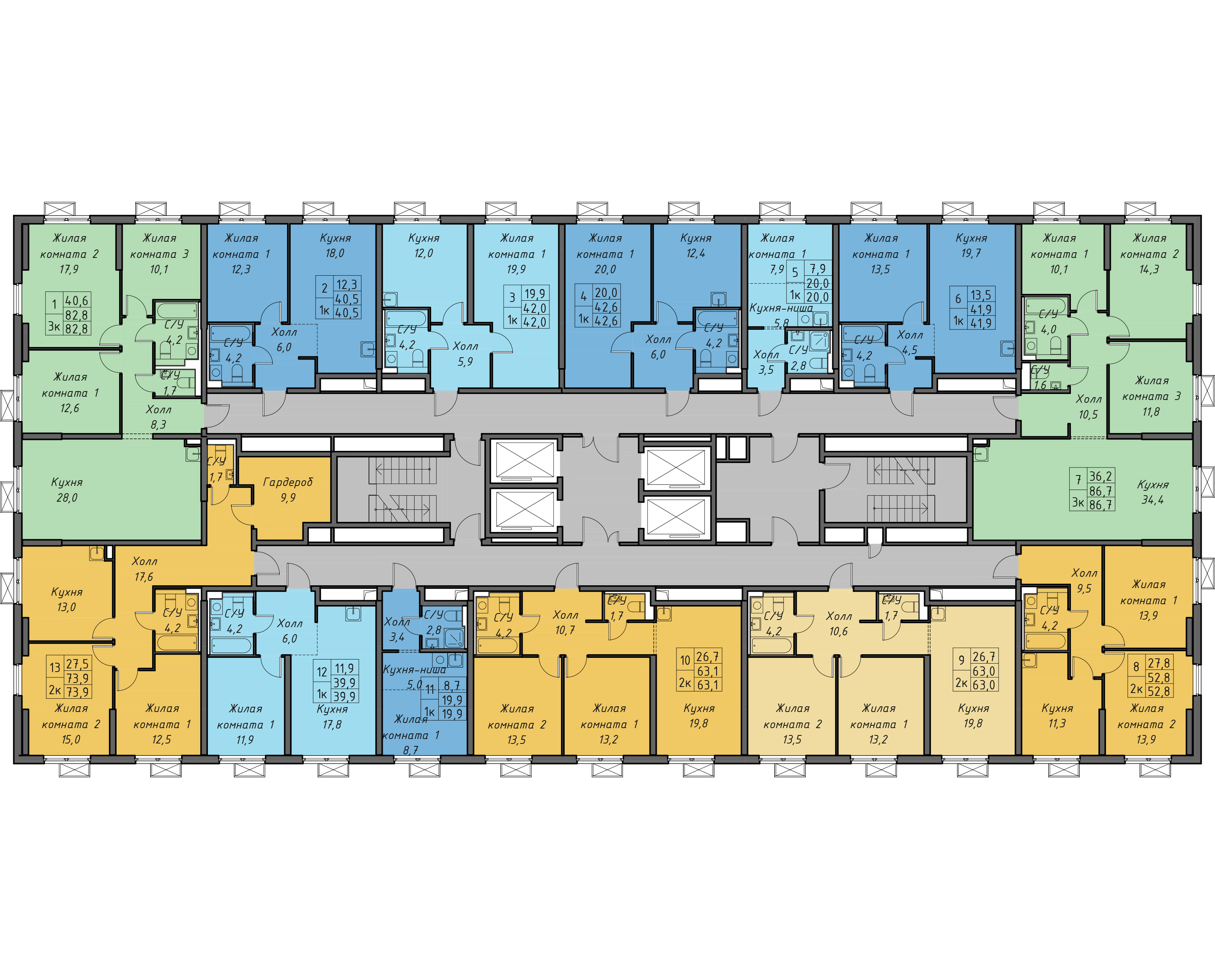 Кухонная мебель, кухонные плиты, кухонная сантехника, стиральные машины не устанавливаются. На прилагаемом плане указанное выше нанесено условно в целях определения функционального назначения помещений.Приложение № 2к Договору участия в долевом строительстве№ ХХХХХ от ___ _______ 201_г.Описание Объекта долевого строительстваМежкомнатные перегородки, перегородки ограничивающие санузлы, выполняются на высоту одного блока.Выполняется монтаж стояков холодного и горячего водоснабжения с отводами, установкой счетчиков и запорной арматуры, без выполнения разводки для подключения сантехоборудования. Сантехоборудование (ванны, умывальники, унитазы, мойки) не устанавливается.Гидроизоляция в санитарных узлах не выполняется.Работы по заземлению ванн выполняются собственниками помещений.Стояки канализации выполняются с установкой необходимых фасонных частей с поэтажными заглушками без выполнения разводки для подключения сантехприборов (унитазов, ванн, моек);Проектом предусмотрены электрические полотенцесушители.Сантехническое оборудование, полотенцесушители не устанавливаются;Система отопления квартир: двухтрубная вертикальная с установкой конвекторов.Предусмотрена механическая система вентиляции из помещений кухни и санитарных узлов. Приток осуществляется через оконные клапаны. Предусмотрена возможность устройства системы кондиционирования с размещением внешних блоков в специально предусмотренных местах.Отделочные работы не выполняются.Штукатурка стен не производится.Выполняется установка входных металлических дверных блоков;Выполняется установка оконных блоков по контуру наружных стен, подоконники не устанавливаются.Выравнивающая бетонная стяжка под устройство чистых полов не выполняется;Встроенная мебель (шкафы, антресоли, подстолья), межкомнатные внутренние дверные блоки и дверные блоки в санузлах не устанавливаются;Чистовые отделочные работы не производятся.Электромонтажные работы выполняются до квартирного щита механизации, внутриквартирная разводка не производится. Работы по слаботочным системам производятся до этажного щита, внутриквартирная разводка не производится.Настоящее описание является ориентировочным и может быть изменено (дополнено) подрядной организацией и/или Застройщиком без предварительного согласования и уведомления Участника долевого строительства.г. Москва«__» ________ 201__ г.От лица ЗАСТРОЙЩИКА_________________________/ХХХХХ/УЧАСТНИК ДОЛЕВОГО СТРОИТЕЛЬСТВАОт лица ЗАСТРОЙЩИКА_________________________/ХХХХХ/УЧАСТНИК ДОЛЕВОГО СТРОИТЕЛЬСТВАОт лица ЗАСТРОЙЩИКА_________________________/ХХХХХ/УЧАСТНИК ДОЛЕВОГО СТРОИТЕЛЬСТВА